Volunteer Registration FormApplicant InformationEventsPlease indicate which event/s you are able to assist with;Please note, the hours above are the hours of the event and your assistance may be required prior to and/or after these times. More details on our events can be found at our website www.festivalofbusselton.com.au  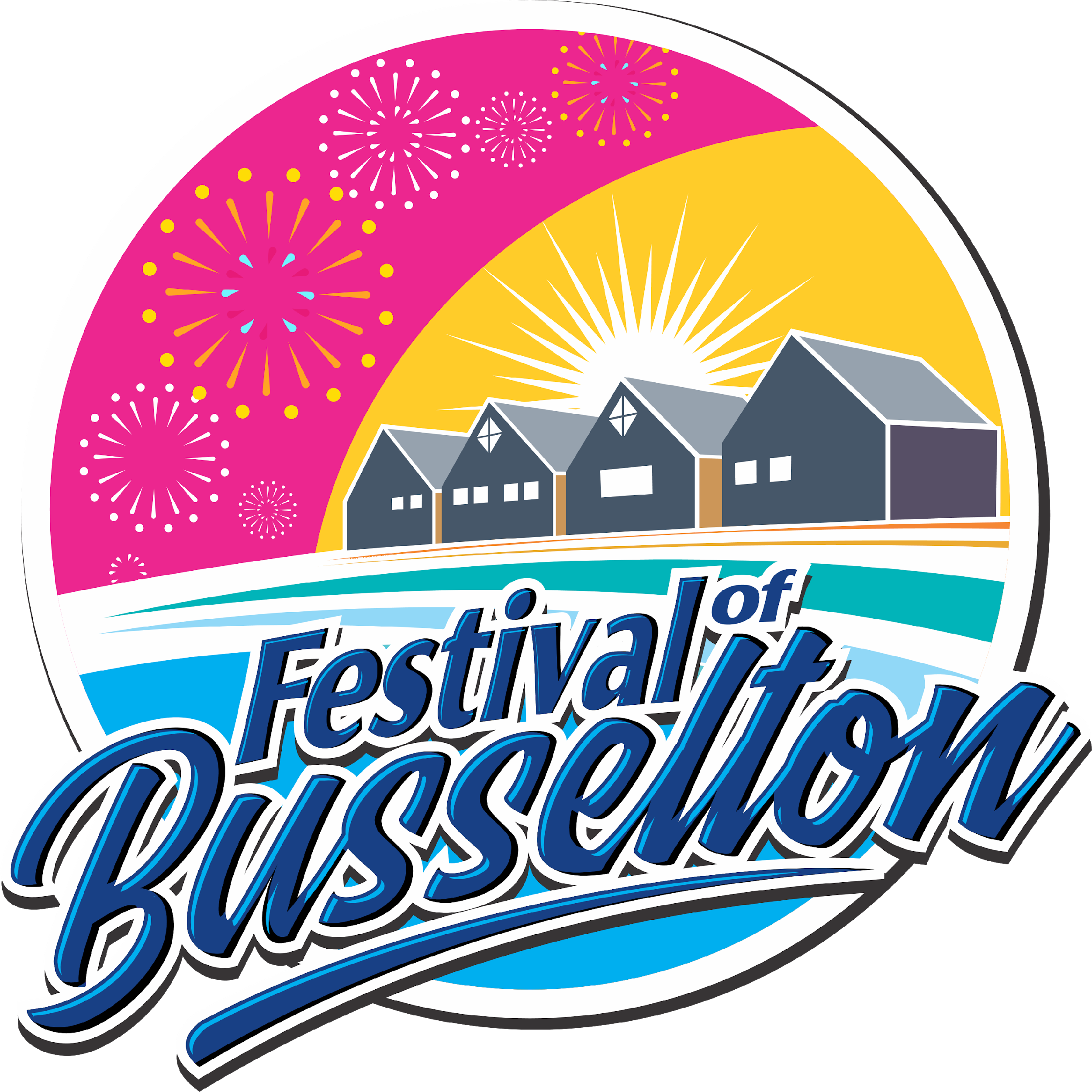 Festival of Busselton 2020Full Name:Date of Birth:LastFirstAddress:Street AddressCityStatePost CodePhone:Email:Do you have a Working With Children Check?YESNOIf yes, please provide card number…………………………..and expiry date……………..Do you have a current First Aid Certificate?YESNOHave you completed any Covid Safety Training Courses?YESNOIf yes, please provide the course name/s………………………………………..……………..New Year’s Eve - Mucky Duck 31/12/20205pm-10pmOutdoor Cinemas 14/01/2021from 7.30pm Sausage Dog Race9/01/2021TBC 9.00amWater Fight9/01/20213.00pmEats & Beats10/01/20215.00pm-7.30pmOutdoor Cinema Rio10/01/2021from 7.30pm Outdoor Cinema 211/01/2021from 7.30pm Chalk Art12/01/202110am-12pmOutdoor Cinema 318/01/2021from 7.30pm Petticoat Lane20/01/20216pm-9pmMain Event23/01/20216pm-9.30pm